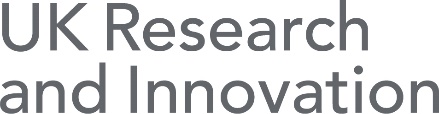 Additional questions on the use of rodents overseasThe expectations of the Research Councils for the use animals in research are set out in the document ‘Responsibility in the Use of Animals in Bioscience Research’. Compliance with the principles in this document is a condition of receiving funding.Please confirm the following: (tick box – yes/no)Where there are deviations from the above, please explain below: (free text; one side of A41.   The enclosure sizes and space allocations meet or exceed those in Annex VIIto Directive 2010/63/EU (Tables 1.1 to 1.5)2.   The rodents are provided with: a) substrate/bedding on a solid floor; b) a shelterand/or nesting material for refuge and to help regulate body temperature and light exposure; c) chew blocks or other gnawing material.3.   The rodents are housed socially. Exceptions to this must be justified below.4.   Appropriate, contemporary anaesthesia and/or analgesia is provided to minimise painand distress. Any withholding of pain relief during painful procedures must be justified below.5.   Surgery is performed using aseptic technique, the least invasive surgical approaches, and appropriate perioperative care (pre-operative medications, hypothermicprevention, ophthalmic protection, nursing care where required).6.   Toe clipping and/or tail biopsy are not used for identification or genotyping purposes.7.   Where genotypes are known to be harmful, animals of that type are not producedunless required scientifically (e.g. if homozygous null is harmful and heterozygotes are desired, then heterozygous is crossed with wild type, not another heterozygous animal).8.   Where new GA strains are being generated, best knowledge will be applied to predictpotential harmful outcomes and the animals will be monitored closely for emerging phenotypes.9.   The rodents are monitored with a frequency appropriate to keep pain and distress to aminimum, using appropriate, tailored welfare indicators and score sheets.10. Humane endpoints have been established for each experiment with the potential tocause moderate or severe harm, after consultation with the veterinarian and animal care staff, and implementation of these is recorded during the experiment. (Note the humane endpoint criteria may be requested by the Research Councils).11. The methods of humane killing are those recommended by the AVMA (2013) or permitted under Directive 2010/63/EU.